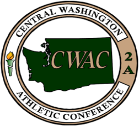 Y.V.I.A.A DISTRICT 52A GIRLS SOCCER TOURNAMENTOctober 26, 28, 30, Nov. 2, 6INFORMATION SHEETTime and Place:		Tuesday, October 26 – 5:00 pm @ High Seed			Thursday, October 28 – 5:00 pm @ High Seed			Saturday, October 30 – 12:00 noon @ High Seed - Loser out.			Tuesday, Nov. 2 - 5:00 Game 7 @ Grandview - Loser outTuesday, Nov. 2 - 7:00 pm - Game 8 @ Grandview - Winner #1 to stateSaturday, Nov. 6 - 12:00 noon - Game 9, Winner #2 to State, loser out.Admission Prices:Adults - $7.00 for single game. $8.00 for two or more gamesStudents - $5.00 W/ASB (Gr. 9-12) for single game. $6.00 W/ASB for two or more games.Senior Citizens - $5.00 for a single game. $6.00 for two or more gamesSeason and league passes WILL NOT be honoredSchool Board – Complementary School Board member passes will be honoredGates will be open one hour before game timeRosters:Roster limit is 22 playersRosters can be altered between each round of playTournament:The tournament will be a six-team tournament; double elimination.  The first place finisher will be the District 5 Champion and qualify for the State Tournament as the #1 seed.  The second place finisher will represent the District 5 as the #2 seed.   Higher seed will be the home team. Tournament Guidelines:All FIFA, WIAA and CWAC handbook rules will be followedHome Teams will be responsible for officials.The games committee is empowered to make decisions or judgement deemed necessary that are not covered.  Any items for consideration by the games committee must be submitted to the tournament director prior to the next contest.  Tournament Director: Kevin Lusk